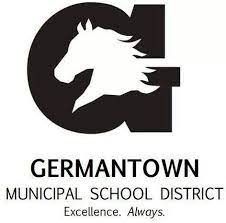 Individualized School Healthcare Plan (ISHP)Please attach applicable procedure and physician’s orders to this ISHPStudent Name:Student Name:DOB/ID #:DOB/ID #:Date:Date:School Site:Rm. #School Phone:School Phone:Physician Information:Physician Information:Physician Information:Physician Information:Physician Information:Physician Information:Physician Information:Physician Information:Physician Information:Physician Information:Physician Information:Physician Information:Physician Information:Name: Phone: Phone: Emergency Contacts:Emergency Contacts:Emergency Contacts:Emergency Contacts:Emergency Contacts:Emergency Contacts:Emergency Contacts:Emergency Contacts:Emergency Contacts:Emergency Contacts:Emergency Contacts:Emergency Contacts:Emergency Contacts:NameNameRelationshipRelationshipRelationshipPhonePhonePhonePhonePhonePhonePhonePhone1. 1. 2. 2. 3. 3. MEDICAL DIAGNOSIS/PROBLEM AND DESCRIPTION:MEDICAL DIAGNOSIS/PROBLEM AND DESCRIPTION:MEDICAL DIAGNOSIS/PROBLEM AND DESCRIPTION:MEDICAL DIAGNOSIS/PROBLEM AND DESCRIPTION:MEDICAL DIAGNOSIS/PROBLEM AND DESCRIPTION:MEDICAL DIAGNOSIS/PROBLEM AND DESCRIPTION:MEDICAL DIAGNOSIS/PROBLEM AND DESCRIPTION:MEDICAL DIAGNOSIS/PROBLEM AND DESCRIPTION:MEDICAL DIAGNOSIS/PROBLEM AND DESCRIPTION:MEDICAL DIAGNOSIS/PROBLEM AND DESCRIPTION:MEDICAL DIAGNOSIS/PROBLEM AND DESCRIPTION:MEDICAL DIAGNOSIS/PROBLEM AND DESCRIPTION:MEDICAL DIAGNOSIS/PROBLEM AND DESCRIPTION:What is Duchenne muscular dystrophy?Duchenne muscular dystrophy (DMD) is a genetic disorder characterized by progressive muscle degeneration and weakness. It is one of nine types of muscular dystrophy.DMD is caused by an absence of dystrophin, a protein that helps keep muscle cells intact. Symptom onset is in early childhood, usually between ages 3 and 5. The disease primarily affects boys, but in rare cases it can affect girls.What are the symptoms of DMD?Muscle weakness can begin as early as age 3, first affecting the muscles of the hips, pelvic area, thighs and shoulders, and later the skeletal (voluntary) muscles in the arms, legs and trunk. The calves often are enlarged. By the early teens, the heart and respiratory muscles also are affectedWhat is Duchenne muscular dystrophy?Duchenne muscular dystrophy (DMD) is a genetic disorder characterized by progressive muscle degeneration and weakness. It is one of nine types of muscular dystrophy.DMD is caused by an absence of dystrophin, a protein that helps keep muscle cells intact. Symptom onset is in early childhood, usually between ages 3 and 5. The disease primarily affects boys, but in rare cases it can affect girls.What are the symptoms of DMD?Muscle weakness can begin as early as age 3, first affecting the muscles of the hips, pelvic area, thighs and shoulders, and later the skeletal (voluntary) muscles in the arms, legs and trunk. The calves often are enlarged. By the early teens, the heart and respiratory muscles also are affectedWhat is Duchenne muscular dystrophy?Duchenne muscular dystrophy (DMD) is a genetic disorder characterized by progressive muscle degeneration and weakness. It is one of nine types of muscular dystrophy.DMD is caused by an absence of dystrophin, a protein that helps keep muscle cells intact. Symptom onset is in early childhood, usually between ages 3 and 5. The disease primarily affects boys, but in rare cases it can affect girls.What are the symptoms of DMD?Muscle weakness can begin as early as age 3, first affecting the muscles of the hips, pelvic area, thighs and shoulders, and later the skeletal (voluntary) muscles in the arms, legs and trunk. The calves often are enlarged. By the early teens, the heart and respiratory muscles also are affectedWhat is Duchenne muscular dystrophy?Duchenne muscular dystrophy (DMD) is a genetic disorder characterized by progressive muscle degeneration and weakness. It is one of nine types of muscular dystrophy.DMD is caused by an absence of dystrophin, a protein that helps keep muscle cells intact. Symptom onset is in early childhood, usually between ages 3 and 5. The disease primarily affects boys, but in rare cases it can affect girls.What are the symptoms of DMD?Muscle weakness can begin as early as age 3, first affecting the muscles of the hips, pelvic area, thighs and shoulders, and later the skeletal (voluntary) muscles in the arms, legs and trunk. The calves often are enlarged. By the early teens, the heart and respiratory muscles also are affectedWhat is Duchenne muscular dystrophy?Duchenne muscular dystrophy (DMD) is a genetic disorder characterized by progressive muscle degeneration and weakness. It is one of nine types of muscular dystrophy.DMD is caused by an absence of dystrophin, a protein that helps keep muscle cells intact. Symptom onset is in early childhood, usually between ages 3 and 5. The disease primarily affects boys, but in rare cases it can affect girls.What are the symptoms of DMD?Muscle weakness can begin as early as age 3, first affecting the muscles of the hips, pelvic area, thighs and shoulders, and later the skeletal (voluntary) muscles in the arms, legs and trunk. The calves often are enlarged. By the early teens, the heart and respiratory muscles also are affectedWhat is Duchenne muscular dystrophy?Duchenne muscular dystrophy (DMD) is a genetic disorder characterized by progressive muscle degeneration and weakness. It is one of nine types of muscular dystrophy.DMD is caused by an absence of dystrophin, a protein that helps keep muscle cells intact. Symptom onset is in early childhood, usually between ages 3 and 5. The disease primarily affects boys, but in rare cases it can affect girls.What are the symptoms of DMD?Muscle weakness can begin as early as age 3, first affecting the muscles of the hips, pelvic area, thighs and shoulders, and later the skeletal (voluntary) muscles in the arms, legs and trunk. The calves often are enlarged. By the early teens, the heart and respiratory muscles also are affectedWhat is Duchenne muscular dystrophy?Duchenne muscular dystrophy (DMD) is a genetic disorder characterized by progressive muscle degeneration and weakness. It is one of nine types of muscular dystrophy.DMD is caused by an absence of dystrophin, a protein that helps keep muscle cells intact. Symptom onset is in early childhood, usually between ages 3 and 5. The disease primarily affects boys, but in rare cases it can affect girls.What are the symptoms of DMD?Muscle weakness can begin as early as age 3, first affecting the muscles of the hips, pelvic area, thighs and shoulders, and later the skeletal (voluntary) muscles in the arms, legs and trunk. The calves often are enlarged. By the early teens, the heart and respiratory muscles also are affectedWhat is Duchenne muscular dystrophy?Duchenne muscular dystrophy (DMD) is a genetic disorder characterized by progressive muscle degeneration and weakness. It is one of nine types of muscular dystrophy.DMD is caused by an absence of dystrophin, a protein that helps keep muscle cells intact. Symptom onset is in early childhood, usually between ages 3 and 5. The disease primarily affects boys, but in rare cases it can affect girls.What are the symptoms of DMD?Muscle weakness can begin as early as age 3, first affecting the muscles of the hips, pelvic area, thighs and shoulders, and later the skeletal (voluntary) muscles in the arms, legs and trunk. The calves often are enlarged. By the early teens, the heart and respiratory muscles also are affectedWhat is Duchenne muscular dystrophy?Duchenne muscular dystrophy (DMD) is a genetic disorder characterized by progressive muscle degeneration and weakness. It is one of nine types of muscular dystrophy.DMD is caused by an absence of dystrophin, a protein that helps keep muscle cells intact. Symptom onset is in early childhood, usually between ages 3 and 5. The disease primarily affects boys, but in rare cases it can affect girls.What are the symptoms of DMD?Muscle weakness can begin as early as age 3, first affecting the muscles of the hips, pelvic area, thighs and shoulders, and later the skeletal (voluntary) muscles in the arms, legs and trunk. The calves often are enlarged. By the early teens, the heart and respiratory muscles also are affectedWhat is Duchenne muscular dystrophy?Duchenne muscular dystrophy (DMD) is a genetic disorder characterized by progressive muscle degeneration and weakness. It is one of nine types of muscular dystrophy.DMD is caused by an absence of dystrophin, a protein that helps keep muscle cells intact. Symptom onset is in early childhood, usually between ages 3 and 5. The disease primarily affects boys, but in rare cases it can affect girls.What are the symptoms of DMD?Muscle weakness can begin as early as age 3, first affecting the muscles of the hips, pelvic area, thighs and shoulders, and later the skeletal (voluntary) muscles in the arms, legs and trunk. The calves often are enlarged. By the early teens, the heart and respiratory muscles also are affectedWhat is Duchenne muscular dystrophy?Duchenne muscular dystrophy (DMD) is a genetic disorder characterized by progressive muscle degeneration and weakness. It is one of nine types of muscular dystrophy.DMD is caused by an absence of dystrophin, a protein that helps keep muscle cells intact. Symptom onset is in early childhood, usually between ages 3 and 5. The disease primarily affects boys, but in rare cases it can affect girls.What are the symptoms of DMD?Muscle weakness can begin as early as age 3, first affecting the muscles of the hips, pelvic area, thighs and shoulders, and later the skeletal (voluntary) muscles in the arms, legs and trunk. The calves often are enlarged. By the early teens, the heart and respiratory muscles also are affectedWhat is Duchenne muscular dystrophy?Duchenne muscular dystrophy (DMD) is a genetic disorder characterized by progressive muscle degeneration and weakness. It is one of nine types of muscular dystrophy.DMD is caused by an absence of dystrophin, a protein that helps keep muscle cells intact. Symptom onset is in early childhood, usually between ages 3 and 5. The disease primarily affects boys, but in rare cases it can affect girls.What are the symptoms of DMD?Muscle weakness can begin as early as age 3, first affecting the muscles of the hips, pelvic area, thighs and shoulders, and later the skeletal (voluntary) muscles in the arms, legs and trunk. The calves often are enlarged. By the early teens, the heart and respiratory muscles also are affectedWhat is Duchenne muscular dystrophy?Duchenne muscular dystrophy (DMD) is a genetic disorder characterized by progressive muscle degeneration and weakness. It is one of nine types of muscular dystrophy.DMD is caused by an absence of dystrophin, a protein that helps keep muscle cells intact. Symptom onset is in early childhood, usually between ages 3 and 5. The disease primarily affects boys, but in rare cases it can affect girls.What are the symptoms of DMD?Muscle weakness can begin as early as age 3, first affecting the muscles of the hips, pelvic area, thighs and shoulders, and later the skeletal (voluntary) muscles in the arms, legs and trunk. The calves often are enlarged. By the early teens, the heart and respiratory muscles also are affectedSYMPTOMS TO WATCH FOR:SYMPTOMS TO WATCH FOR:SYMPTOMS TO WATCH FOR:SYMPTOMS TO WATCH FOR:SYMPTOMS TO WATCH FOR:SYMPTOMS TO WATCH FOR:SYMPTOMS TO WATCH FOR:SYMPTOMS TO WATCH FOR:SYMPTOMS TO WATCH FOR:SYMPTOMS TO WATCH FOR:SYMPTOMS TO WATCH FOR:SYMPTOMS TO WATCH FOR:SYMPTOMS TO WATCH FOR:By school age, children may walk on their toes or the balls of their feet with a slightly waddling gait, and fall frequently. To try to keep their balance, they may stick out their bellies and pull back their shoulders. Children also have difficulty raising their arms.Many children with DMD begin using a wheelchair sometime between ages 7 and 12. Transition to a wheelchair usually is a gradual process; at first, the chair may be required only to conserve the child's energy when covering long distances. (Children often experience renewed independence once they fully transition to a power wheelchair.)In the teen years, activities involving the arms, legs or trunk may require assistance or mechanical support.Pain and sensationPain and sensationThe muscle deterioration in Duchenne MD isn’t usually painful in itself. Some people report muscle cramps at times; these usually can be treated with over-the-counter pain relievers.Because muscular dystrophy doesn’t affect nerves directly, touch and other senses are normal, as is control over the smooth, or involuntary, muscles of the bladder and bowel, and sexual functions.The heartLack of dystrophin can weaken the muscle layer in the heart (myocardium), resulting in a condition calledcardiomyopathy. Over time, sometimes as early as the teen years, the damage done by DMD to the heart can become life-threatening. The heart should be monitored closely, usually by a pediatric cardiologist. See Medical Management for more on cardiomyopathy in DMD.Respiratory functionBeginning at about 10 years of age, the diaphragm and other muscles that operate the lungs may weaken, making the lungs less effective at moving air in and out. Although the child may not complain of shortness of breath, problems that indicate poor respiratory function include headaches, mental dullness, difficulty concentrating or staying awake, and nightmares.Weakened respiratory muscles make it difficult to cough, leading to increased risk of serious respiratory infection. A simple cold can quickly progress to pneumonia. It's important to get flu shots, and when infections occur, to get prompt treatment. See Medical Management for more on respiratory care in DMD.LearningAbout a third of boys with DMD have some degree of learning disability, although few have serious mental retardation. Doctors believe that dystrophin abnormalities in the brain may have subtle effects on cognition and behavior. Learning problems in DMD occur in three general areas: attention focusing, verbal learning and memory, and emotional interaction.Children suspected of having a learning disability can be evaluated by a developmental or pediatric neuropsychologist through the school system’s special education department or with a referral from the MDA clinic.If a learning disability is diagnosed, educational and psychological interventions can begin right away. The specialist may prescribe exercises and techniques that can help improve these areas, and the school also can provide special help with learning.By school age, children may walk on their toes or the balls of their feet with a slightly waddling gait, and fall frequently. To try to keep their balance, they may stick out their bellies and pull back their shoulders. Children also have difficulty raising their arms.Many children with DMD begin using a wheelchair sometime between ages 7 and 12. Transition to a wheelchair usually is a gradual process; at first, the chair may be required only to conserve the child's energy when covering long distances. (Children often experience renewed independence once they fully transition to a power wheelchair.)In the teen years, activities involving the arms, legs or trunk may require assistance or mechanical support.Pain and sensationPain and sensationThe muscle deterioration in Duchenne MD isn’t usually painful in itself. Some people report muscle cramps at times; these usually can be treated with over-the-counter pain relievers.Because muscular dystrophy doesn’t affect nerves directly, touch and other senses are normal, as is control over the smooth, or involuntary, muscles of the bladder and bowel, and sexual functions.The heartLack of dystrophin can weaken the muscle layer in the heart (myocardium), resulting in a condition calledcardiomyopathy. Over time, sometimes as early as the teen years, the damage done by DMD to the heart can become life-threatening. The heart should be monitored closely, usually by a pediatric cardiologist. See Medical Management for more on cardiomyopathy in DMD.Respiratory functionBeginning at about 10 years of age, the diaphragm and other muscles that operate the lungs may weaken, making the lungs less effective at moving air in and out. Although the child may not complain of shortness of breath, problems that indicate poor respiratory function include headaches, mental dullness, difficulty concentrating or staying awake, and nightmares.Weakened respiratory muscles make it difficult to cough, leading to increased risk of serious respiratory infection. A simple cold can quickly progress to pneumonia. It's important to get flu shots, and when infections occur, to get prompt treatment. See Medical Management for more on respiratory care in DMD.LearningAbout a third of boys with DMD have some degree of learning disability, although few have serious mental retardation. Doctors believe that dystrophin abnormalities in the brain may have subtle effects on cognition and behavior. Learning problems in DMD occur in three general areas: attention focusing, verbal learning and memory, and emotional interaction.Children suspected of having a learning disability can be evaluated by a developmental or pediatric neuropsychologist through the school system’s special education department or with a referral from the MDA clinic.If a learning disability is diagnosed, educational and psychological interventions can begin right away. The specialist may prescribe exercises and techniques that can help improve these areas, and the school also can provide special help with learning.By school age, children may walk on their toes or the balls of their feet with a slightly waddling gait, and fall frequently. To try to keep their balance, they may stick out their bellies and pull back their shoulders. Children also have difficulty raising their arms.Many children with DMD begin using a wheelchair sometime between ages 7 and 12. Transition to a wheelchair usually is a gradual process; at first, the chair may be required only to conserve the child's energy when covering long distances. (Children often experience renewed independence once they fully transition to a power wheelchair.)In the teen years, activities involving the arms, legs or trunk may require assistance or mechanical support.Pain and sensationPain and sensationThe muscle deterioration in Duchenne MD isn’t usually painful in itself. Some people report muscle cramps at times; these usually can be treated with over-the-counter pain relievers.Because muscular dystrophy doesn’t affect nerves directly, touch and other senses are normal, as is control over the smooth, or involuntary, muscles of the bladder and bowel, and sexual functions.The heartLack of dystrophin can weaken the muscle layer in the heart (myocardium), resulting in a condition calledcardiomyopathy. Over time, sometimes as early as the teen years, the damage done by DMD to the heart can become life-threatening. The heart should be monitored closely, usually by a pediatric cardiologist. See Medical Management for more on cardiomyopathy in DMD.Respiratory functionBeginning at about 10 years of age, the diaphragm and other muscles that operate the lungs may weaken, making the lungs less effective at moving air in and out. Although the child may not complain of shortness of breath, problems that indicate poor respiratory function include headaches, mental dullness, difficulty concentrating or staying awake, and nightmares.Weakened respiratory muscles make it difficult to cough, leading to increased risk of serious respiratory infection. A simple cold can quickly progress to pneumonia. It's important to get flu shots, and when infections occur, to get prompt treatment. See Medical Management for more on respiratory care in DMD.LearningAbout a third of boys with DMD have some degree of learning disability, although few have serious mental retardation. Doctors believe that dystrophin abnormalities in the brain may have subtle effects on cognition and behavior. Learning problems in DMD occur in three general areas: attention focusing, verbal learning and memory, and emotional interaction.Children suspected of having a learning disability can be evaluated by a developmental or pediatric neuropsychologist through the school system’s special education department or with a referral from the MDA clinic.If a learning disability is diagnosed, educational and psychological interventions can begin right away. The specialist may prescribe exercises and techniques that can help improve these areas, and the school also can provide special help with learning.By school age, children may walk on their toes or the balls of their feet with a slightly waddling gait, and fall frequently. To try to keep their balance, they may stick out their bellies and pull back their shoulders. Children also have difficulty raising their arms.Many children with DMD begin using a wheelchair sometime between ages 7 and 12. Transition to a wheelchair usually is a gradual process; at first, the chair may be required only to conserve the child's energy when covering long distances. (Children often experience renewed independence once they fully transition to a power wheelchair.)In the teen years, activities involving the arms, legs or trunk may require assistance or mechanical support.Pain and sensationPain and sensationThe muscle deterioration in Duchenne MD isn’t usually painful in itself. Some people report muscle cramps at times; these usually can be treated with over-the-counter pain relievers.Because muscular dystrophy doesn’t affect nerves directly, touch and other senses are normal, as is control over the smooth, or involuntary, muscles of the bladder and bowel, and sexual functions.The heartLack of dystrophin can weaken the muscle layer in the heart (myocardium), resulting in a condition calledcardiomyopathy. Over time, sometimes as early as the teen years, the damage done by DMD to the heart can become life-threatening. The heart should be monitored closely, usually by a pediatric cardiologist. See Medical Management for more on cardiomyopathy in DMD.Respiratory functionBeginning at about 10 years of age, the diaphragm and other muscles that operate the lungs may weaken, making the lungs less effective at moving air in and out. Although the child may not complain of shortness of breath, problems that indicate poor respiratory function include headaches, mental dullness, difficulty concentrating or staying awake, and nightmares.Weakened respiratory muscles make it difficult to cough, leading to increased risk of serious respiratory infection. A simple cold can quickly progress to pneumonia. It's important to get flu shots, and when infections occur, to get prompt treatment. See Medical Management for more on respiratory care in DMD.LearningAbout a third of boys with DMD have some degree of learning disability, although few have serious mental retardation. Doctors believe that dystrophin abnormalities in the brain may have subtle effects on cognition and behavior. Learning problems in DMD occur in three general areas: attention focusing, verbal learning and memory, and emotional interaction.Children suspected of having a learning disability can be evaluated by a developmental or pediatric neuropsychologist through the school system’s special education department or with a referral from the MDA clinic.If a learning disability is diagnosed, educational and psychological interventions can begin right away. The specialist may prescribe exercises and techniques that can help improve these areas, and the school also can provide special help with learning.By school age, children may walk on their toes or the balls of their feet with a slightly waddling gait, and fall frequently. To try to keep their balance, they may stick out their bellies and pull back their shoulders. Children also have difficulty raising their arms.Many children with DMD begin using a wheelchair sometime between ages 7 and 12. Transition to a wheelchair usually is a gradual process; at first, the chair may be required only to conserve the child's energy when covering long distances. (Children often experience renewed independence once they fully transition to a power wheelchair.)In the teen years, activities involving the arms, legs or trunk may require assistance or mechanical support.Pain and sensationPain and sensationThe muscle deterioration in Duchenne MD isn’t usually painful in itself. Some people report muscle cramps at times; these usually can be treated with over-the-counter pain relievers.Because muscular dystrophy doesn’t affect nerves directly, touch and other senses are normal, as is control over the smooth, or involuntary, muscles of the bladder and bowel, and sexual functions.The heartLack of dystrophin can weaken the muscle layer in the heart (myocardium), resulting in a condition calledcardiomyopathy. Over time, sometimes as early as the teen years, the damage done by DMD to the heart can become life-threatening. The heart should be monitored closely, usually by a pediatric cardiologist. See Medical Management for more on cardiomyopathy in DMD.Respiratory functionBeginning at about 10 years of age, the diaphragm and other muscles that operate the lungs may weaken, making the lungs less effective at moving air in and out. Although the child may not complain of shortness of breath, problems that indicate poor respiratory function include headaches, mental dullness, difficulty concentrating or staying awake, and nightmares.Weakened respiratory muscles make it difficult to cough, leading to increased risk of serious respiratory infection. A simple cold can quickly progress to pneumonia. It's important to get flu shots, and when infections occur, to get prompt treatment. See Medical Management for more on respiratory care in DMD.LearningAbout a third of boys with DMD have some degree of learning disability, although few have serious mental retardation. Doctors believe that dystrophin abnormalities in the brain may have subtle effects on cognition and behavior. Learning problems in DMD occur in three general areas: attention focusing, verbal learning and memory, and emotional interaction.Children suspected of having a learning disability can be evaluated by a developmental or pediatric neuropsychologist through the school system’s special education department or with a referral from the MDA clinic.If a learning disability is diagnosed, educational and psychological interventions can begin right away. The specialist may prescribe exercises and techniques that can help improve these areas, and the school also can provide special help with learning.By school age, children may walk on their toes or the balls of their feet with a slightly waddling gait, and fall frequently. To try to keep their balance, they may stick out their bellies and pull back their shoulders. Children also have difficulty raising their arms.Many children with DMD begin using a wheelchair sometime between ages 7 and 12. Transition to a wheelchair usually is a gradual process; at first, the chair may be required only to conserve the child's energy when covering long distances. (Children often experience renewed independence once they fully transition to a power wheelchair.)In the teen years, activities involving the arms, legs or trunk may require assistance or mechanical support.Pain and sensationPain and sensationThe muscle deterioration in Duchenne MD isn’t usually painful in itself. Some people report muscle cramps at times; these usually can be treated with over-the-counter pain relievers.Because muscular dystrophy doesn’t affect nerves directly, touch and other senses are normal, as is control over the smooth, or involuntary, muscles of the bladder and bowel, and sexual functions.The heartLack of dystrophin can weaken the muscle layer in the heart (myocardium), resulting in a condition calledcardiomyopathy. Over time, sometimes as early as the teen years, the damage done by DMD to the heart can become life-threatening. The heart should be monitored closely, usually by a pediatric cardiologist. See Medical Management for more on cardiomyopathy in DMD.Respiratory functionBeginning at about 10 years of age, the diaphragm and other muscles that operate the lungs may weaken, making the lungs less effective at moving air in and out. Although the child may not complain of shortness of breath, problems that indicate poor respiratory function include headaches, mental dullness, difficulty concentrating or staying awake, and nightmares.Weakened respiratory muscles make it difficult to cough, leading to increased risk of serious respiratory infection. A simple cold can quickly progress to pneumonia. It's important to get flu shots, and when infections occur, to get prompt treatment. See Medical Management for more on respiratory care in DMD.LearningAbout a third of boys with DMD have some degree of learning disability, although few have serious mental retardation. Doctors believe that dystrophin abnormalities in the brain may have subtle effects on cognition and behavior. Learning problems in DMD occur in three general areas: attention focusing, verbal learning and memory, and emotional interaction.Children suspected of having a learning disability can be evaluated by a developmental or pediatric neuropsychologist through the school system’s special education department or with a referral from the MDA clinic.If a learning disability is diagnosed, educational and psychological interventions can begin right away. The specialist may prescribe exercises and techniques that can help improve these areas, and the school also can provide special help with learning.By school age, children may walk on their toes or the balls of their feet with a slightly waddling gait, and fall frequently. To try to keep their balance, they may stick out their bellies and pull back their shoulders. Children also have difficulty raising their arms.Many children with DMD begin using a wheelchair sometime between ages 7 and 12. Transition to a wheelchair usually is a gradual process; at first, the chair may be required only to conserve the child's energy when covering long distances. (Children often experience renewed independence once they fully transition to a power wheelchair.)In the teen years, activities involving the arms, legs or trunk may require assistance or mechanical support.Pain and sensationPain and sensationThe muscle deterioration in Duchenne MD isn’t usually painful in itself. Some people report muscle cramps at times; these usually can be treated with over-the-counter pain relievers.Because muscular dystrophy doesn’t affect nerves directly, touch and other senses are normal, as is control over the smooth, or involuntary, muscles of the bladder and bowel, and sexual functions.The heartLack of dystrophin can weaken the muscle layer in the heart (myocardium), resulting in a condition calledcardiomyopathy. Over time, sometimes as early as the teen years, the damage done by DMD to the heart can become life-threatening. The heart should be monitored closely, usually by a pediatric cardiologist. See Medical Management for more on cardiomyopathy in DMD.Respiratory functionBeginning at about 10 years of age, the diaphragm and other muscles that operate the lungs may weaken, making the lungs less effective at moving air in and out. Although the child may not complain of shortness of breath, problems that indicate poor respiratory function include headaches, mental dullness, difficulty concentrating or staying awake, and nightmares.Weakened respiratory muscles make it difficult to cough, leading to increased risk of serious respiratory infection. A simple cold can quickly progress to pneumonia. It's important to get flu shots, and when infections occur, to get prompt treatment. See Medical Management for more on respiratory care in DMD.LearningAbout a third of boys with DMD have some degree of learning disability, although few have serious mental retardation. Doctors believe that dystrophin abnormalities in the brain may have subtle effects on cognition and behavior. Learning problems in DMD occur in three general areas: attention focusing, verbal learning and memory, and emotional interaction.Children suspected of having a learning disability can be evaluated by a developmental or pediatric neuropsychologist through the school system’s special education department or with a referral from the MDA clinic.If a learning disability is diagnosed, educational and psychological interventions can begin right away. The specialist may prescribe exercises and techniques that can help improve these areas, and the school also can provide special help with learning.By school age, children may walk on their toes or the balls of their feet with a slightly waddling gait, and fall frequently. To try to keep their balance, they may stick out their bellies and pull back their shoulders. Children also have difficulty raising their arms.Many children with DMD begin using a wheelchair sometime between ages 7 and 12. Transition to a wheelchair usually is a gradual process; at first, the chair may be required only to conserve the child's energy when covering long distances. (Children often experience renewed independence once they fully transition to a power wheelchair.)In the teen years, activities involving the arms, legs or trunk may require assistance or mechanical support.Pain and sensationPain and sensationThe muscle deterioration in Duchenne MD isn’t usually painful in itself. Some people report muscle cramps at times; these usually can be treated with over-the-counter pain relievers.Because muscular dystrophy doesn’t affect nerves directly, touch and other senses are normal, as is control over the smooth, or involuntary, muscles of the bladder and bowel, and sexual functions.The heartLack of dystrophin can weaken the muscle layer in the heart (myocardium), resulting in a condition calledcardiomyopathy. Over time, sometimes as early as the teen years, the damage done by DMD to the heart can become life-threatening. The heart should be monitored closely, usually by a pediatric cardiologist. See Medical Management for more on cardiomyopathy in DMD.Respiratory functionBeginning at about 10 years of age, the diaphragm and other muscles that operate the lungs may weaken, making the lungs less effective at moving air in and out. Although the child may not complain of shortness of breath, problems that indicate poor respiratory function include headaches, mental dullness, difficulty concentrating or staying awake, and nightmares.Weakened respiratory muscles make it difficult to cough, leading to increased risk of serious respiratory infection. A simple cold can quickly progress to pneumonia. It's important to get flu shots, and when infections occur, to get prompt treatment. See Medical Management for more on respiratory care in DMD.LearningAbout a third of boys with DMD have some degree of learning disability, although few have serious mental retardation. Doctors believe that dystrophin abnormalities in the brain may have subtle effects on cognition and behavior. Learning problems in DMD occur in three general areas: attention focusing, verbal learning and memory, and emotional interaction.Children suspected of having a learning disability can be evaluated by a developmental or pediatric neuropsychologist through the school system’s special education department or with a referral from the MDA clinic.If a learning disability is diagnosed, educational and psychological interventions can begin right away. The specialist may prescribe exercises and techniques that can help improve these areas, and the school also can provide special help with learning.By school age, children may walk on their toes or the balls of their feet with a slightly waddling gait, and fall frequently. To try to keep their balance, they may stick out their bellies and pull back their shoulders. Children also have difficulty raising their arms.Many children with DMD begin using a wheelchair sometime between ages 7 and 12. Transition to a wheelchair usually is a gradual process; at first, the chair may be required only to conserve the child's energy when covering long distances. (Children often experience renewed independence once they fully transition to a power wheelchair.)In the teen years, activities involving the arms, legs or trunk may require assistance or mechanical support.Pain and sensationPain and sensationThe muscle deterioration in Duchenne MD isn’t usually painful in itself. Some people report muscle cramps at times; these usually can be treated with over-the-counter pain relievers.Because muscular dystrophy doesn’t affect nerves directly, touch and other senses are normal, as is control over the smooth, or involuntary, muscles of the bladder and bowel, and sexual functions.The heartLack of dystrophin can weaken the muscle layer in the heart (myocardium), resulting in a condition calledcardiomyopathy. Over time, sometimes as early as the teen years, the damage done by DMD to the heart can become life-threatening. The heart should be monitored closely, usually by a pediatric cardiologist. See Medical Management for more on cardiomyopathy in DMD.Respiratory functionBeginning at about 10 years of age, the diaphragm and other muscles that operate the lungs may weaken, making the lungs less effective at moving air in and out. Although the child may not complain of shortness of breath, problems that indicate poor respiratory function include headaches, mental dullness, difficulty concentrating or staying awake, and nightmares.Weakened respiratory muscles make it difficult to cough, leading to increased risk of serious respiratory infection. A simple cold can quickly progress to pneumonia. It's important to get flu shots, and when infections occur, to get prompt treatment. See Medical Management for more on respiratory care in DMD.LearningAbout a third of boys with DMD have some degree of learning disability, although few have serious mental retardation. Doctors believe that dystrophin abnormalities in the brain may have subtle effects on cognition and behavior. Learning problems in DMD occur in three general areas: attention focusing, verbal learning and memory, and emotional interaction.Children suspected of having a learning disability can be evaluated by a developmental or pediatric neuropsychologist through the school system’s special education department or with a referral from the MDA clinic.If a learning disability is diagnosed, educational and psychological interventions can begin right away. The specialist may prescribe exercises and techniques that can help improve these areas, and the school also can provide special help with learning.By school age, children may walk on their toes or the balls of their feet with a slightly waddling gait, and fall frequently. To try to keep their balance, they may stick out their bellies and pull back their shoulders. Children also have difficulty raising their arms.Many children with DMD begin using a wheelchair sometime between ages 7 and 12. Transition to a wheelchair usually is a gradual process; at first, the chair may be required only to conserve the child's energy when covering long distances. (Children often experience renewed independence once they fully transition to a power wheelchair.)In the teen years, activities involving the arms, legs or trunk may require assistance or mechanical support.Pain and sensationPain and sensationThe muscle deterioration in Duchenne MD isn’t usually painful in itself. Some people report muscle cramps at times; these usually can be treated with over-the-counter pain relievers.Because muscular dystrophy doesn’t affect nerves directly, touch and other senses are normal, as is control over the smooth, or involuntary, muscles of the bladder and bowel, and sexual functions.The heartLack of dystrophin can weaken the muscle layer in the heart (myocardium), resulting in a condition calledcardiomyopathy. Over time, sometimes as early as the teen years, the damage done by DMD to the heart can become life-threatening. The heart should be monitored closely, usually by a pediatric cardiologist. See Medical Management for more on cardiomyopathy in DMD.Respiratory functionBeginning at about 10 years of age, the diaphragm and other muscles that operate the lungs may weaken, making the lungs less effective at moving air in and out. Although the child may not complain of shortness of breath, problems that indicate poor respiratory function include headaches, mental dullness, difficulty concentrating or staying awake, and nightmares.Weakened respiratory muscles make it difficult to cough, leading to increased risk of serious respiratory infection. A simple cold can quickly progress to pneumonia. It's important to get flu shots, and when infections occur, to get prompt treatment. See Medical Management for more on respiratory care in DMD.LearningAbout a third of boys with DMD have some degree of learning disability, although few have serious mental retardation. Doctors believe that dystrophin abnormalities in the brain may have subtle effects on cognition and behavior. Learning problems in DMD occur in three general areas: attention focusing, verbal learning and memory, and emotional interaction.Children suspected of having a learning disability can be evaluated by a developmental or pediatric neuropsychologist through the school system’s special education department or with a referral from the MDA clinic.If a learning disability is diagnosed, educational and psychological interventions can begin right away. The specialist may prescribe exercises and techniques that can help improve these areas, and the school also can provide special help with learning.By school age, children may walk on their toes or the balls of their feet with a slightly waddling gait, and fall frequently. To try to keep their balance, they may stick out their bellies and pull back their shoulders. Children also have difficulty raising their arms.Many children with DMD begin using a wheelchair sometime between ages 7 and 12. Transition to a wheelchair usually is a gradual process; at first, the chair may be required only to conserve the child's energy when covering long distances. (Children often experience renewed independence once they fully transition to a power wheelchair.)In the teen years, activities involving the arms, legs or trunk may require assistance or mechanical support.Pain and sensationPain and sensationThe muscle deterioration in Duchenne MD isn’t usually painful in itself. Some people report muscle cramps at times; these usually can be treated with over-the-counter pain relievers.Because muscular dystrophy doesn’t affect nerves directly, touch and other senses are normal, as is control over the smooth, or involuntary, muscles of the bladder and bowel, and sexual functions.The heartLack of dystrophin can weaken the muscle layer in the heart (myocardium), resulting in a condition calledcardiomyopathy. Over time, sometimes as early as the teen years, the damage done by DMD to the heart can become life-threatening. The heart should be monitored closely, usually by a pediatric cardiologist. See Medical Management for more on cardiomyopathy in DMD.Respiratory functionBeginning at about 10 years of age, the diaphragm and other muscles that operate the lungs may weaken, making the lungs less effective at moving air in and out. Although the child may not complain of shortness of breath, problems that indicate poor respiratory function include headaches, mental dullness, difficulty concentrating or staying awake, and nightmares.Weakened respiratory muscles make it difficult to cough, leading to increased risk of serious respiratory infection. A simple cold can quickly progress to pneumonia. It's important to get flu shots, and when infections occur, to get prompt treatment. See Medical Management for more on respiratory care in DMD.LearningAbout a third of boys with DMD have some degree of learning disability, although few have serious mental retardation. Doctors believe that dystrophin abnormalities in the brain may have subtle effects on cognition and behavior. Learning problems in DMD occur in three general areas: attention focusing, verbal learning and memory, and emotional interaction.Children suspected of having a learning disability can be evaluated by a developmental or pediatric neuropsychologist through the school system’s special education department or with a referral from the MDA clinic.If a learning disability is diagnosed, educational and psychological interventions can begin right away. The specialist may prescribe exercises and techniques that can help improve these areas, and the school also can provide special help with learning.By school age, children may walk on their toes or the balls of their feet with a slightly waddling gait, and fall frequently. To try to keep their balance, they may stick out their bellies and pull back their shoulders. Children also have difficulty raising their arms.Many children with DMD begin using a wheelchair sometime between ages 7 and 12. Transition to a wheelchair usually is a gradual process; at first, the chair may be required only to conserve the child's energy when covering long distances. (Children often experience renewed independence once they fully transition to a power wheelchair.)In the teen years, activities involving the arms, legs or trunk may require assistance or mechanical support.Pain and sensationPain and sensationThe muscle deterioration in Duchenne MD isn’t usually painful in itself. Some people report muscle cramps at times; these usually can be treated with over-the-counter pain relievers.Because muscular dystrophy doesn’t affect nerves directly, touch and other senses are normal, as is control over the smooth, or involuntary, muscles of the bladder and bowel, and sexual functions.The heartLack of dystrophin can weaken the muscle layer in the heart (myocardium), resulting in a condition calledcardiomyopathy. Over time, sometimes as early as the teen years, the damage done by DMD to the heart can become life-threatening. The heart should be monitored closely, usually by a pediatric cardiologist. See Medical Management for more on cardiomyopathy in DMD.Respiratory functionBeginning at about 10 years of age, the diaphragm and other muscles that operate the lungs may weaken, making the lungs less effective at moving air in and out. Although the child may not complain of shortness of breath, problems that indicate poor respiratory function include headaches, mental dullness, difficulty concentrating or staying awake, and nightmares.Weakened respiratory muscles make it difficult to cough, leading to increased risk of serious respiratory infection. A simple cold can quickly progress to pneumonia. It's important to get flu shots, and when infections occur, to get prompt treatment. See Medical Management for more on respiratory care in DMD.LearningAbout a third of boys with DMD have some degree of learning disability, although few have serious mental retardation. Doctors believe that dystrophin abnormalities in the brain may have subtle effects on cognition and behavior. Learning problems in DMD occur in three general areas: attention focusing, verbal learning and memory, and emotional interaction.Children suspected of having a learning disability can be evaluated by a developmental or pediatric neuropsychologist through the school system’s special education department or with a referral from the MDA clinic.If a learning disability is diagnosed, educational and psychological interventions can begin right away. The specialist may prescribe exercises and techniques that can help improve these areas, and the school also can provide special help with learning.By school age, children may walk on their toes or the balls of their feet with a slightly waddling gait, and fall frequently. To try to keep their balance, they may stick out their bellies and pull back their shoulders. Children also have difficulty raising their arms.Many children with DMD begin using a wheelchair sometime between ages 7 and 12. Transition to a wheelchair usually is a gradual process; at first, the chair may be required only to conserve the child's energy when covering long distances. (Children often experience renewed independence once they fully transition to a power wheelchair.)In the teen years, activities involving the arms, legs or trunk may require assistance or mechanical support.Pain and sensationPain and sensationThe muscle deterioration in Duchenne MD isn’t usually painful in itself. Some people report muscle cramps at times; these usually can be treated with over-the-counter pain relievers.Because muscular dystrophy doesn’t affect nerves directly, touch and other senses are normal, as is control over the smooth, or involuntary, muscles of the bladder and bowel, and sexual functions.The heartLack of dystrophin can weaken the muscle layer in the heart (myocardium), resulting in a condition calledcardiomyopathy. Over time, sometimes as early as the teen years, the damage done by DMD to the heart can become life-threatening. The heart should be monitored closely, usually by a pediatric cardiologist. See Medical Management for more on cardiomyopathy in DMD.Respiratory functionBeginning at about 10 years of age, the diaphragm and other muscles that operate the lungs may weaken, making the lungs less effective at moving air in and out. Although the child may not complain of shortness of breath, problems that indicate poor respiratory function include headaches, mental dullness, difficulty concentrating or staying awake, and nightmares.Weakened respiratory muscles make it difficult to cough, leading to increased risk of serious respiratory infection. A simple cold can quickly progress to pneumonia. It's important to get flu shots, and when infections occur, to get prompt treatment. See Medical Management for more on respiratory care in DMD.LearningAbout a third of boys with DMD have some degree of learning disability, although few have serious mental retardation. Doctors believe that dystrophin abnormalities in the brain may have subtle effects on cognition and behavior. Learning problems in DMD occur in three general areas: attention focusing, verbal learning and memory, and emotional interaction.Children suspected of having a learning disability can be evaluated by a developmental or pediatric neuropsychologist through the school system’s special education department or with a referral from the MDA clinic.If a learning disability is diagnosed, educational and psychological interventions can begin right away. The specialist may prescribe exercises and techniques that can help improve these areas, and the school also can provide special help with learning.HEALTH CARE ACTION PLAN:HEALTH CARE ACTION PLAN:HEALTH CARE ACTION PLAN:HEALTH CARE ACTION PLAN:HEALTH CARE ACTION PLAN:HEALTH CARE ACTION PLAN:HEALTH CARE ACTION PLAN:HEALTH CARE ACTION PLAN:HEALTH CARE ACTION PLAN:HEALTH CARE ACTION PLAN:HEALTH CARE ACTION PLAN:HEALTH CARE ACTION PLAN:HEALTH CARE ACTION PLAN:Developing in accordance with student’s progression. Developing in accordance with student’s progression. Developing in accordance with student’s progression. Developing in accordance with student’s progression. Developing in accordance with student’s progression. Developing in accordance with student’s progression. Developing in accordance with student’s progression. Developing in accordance with student’s progression. Developing in accordance with student’s progression. Developing in accordance with student’s progression. Developing in accordance with student’s progression. Developing in accordance with student’s progression. Developing in accordance with student’s progression. STUDENT ATTENDANCESTUDENT ATTENDANCESTUDENT ATTENDANCESTUDENT ATTENDANCESTUDENT ATTENDANCESTUDENT ATTENDANCESTUDENT ATTENDANCESTUDENT ATTENDANCESTUDENT ATTENDANCESTUDENT ATTENDANCESTUDENT ATTENDANCESTUDENT ATTENDANCESTUDENT ATTENDANCE No Concerns              Concerning Absenteeism (5 – 9.9%)          	Chronic Absenteeism (> 10%)INTERVENTIONS Parent/Guardian Contact		 Attendance letter HIPAA/MD Contact			 Medical Referral Teacher(s) Collaboration		 SART/SARB No Concerns              Concerning Absenteeism (5 – 9.9%)          	Chronic Absenteeism (> 10%)INTERVENTIONS Parent/Guardian Contact		 Attendance letter HIPAA/MD Contact			 Medical Referral Teacher(s) Collaboration		 SART/SARB No Concerns              Concerning Absenteeism (5 – 9.9%)          	Chronic Absenteeism (> 10%)INTERVENTIONS Parent/Guardian Contact		 Attendance letter HIPAA/MD Contact			 Medical Referral Teacher(s) Collaboration		 SART/SARB No Concerns              Concerning Absenteeism (5 – 9.9%)          	Chronic Absenteeism (> 10%)INTERVENTIONS Parent/Guardian Contact		 Attendance letter HIPAA/MD Contact			 Medical Referral Teacher(s) Collaboration		 SART/SARB No Concerns              Concerning Absenteeism (5 – 9.9%)          	Chronic Absenteeism (> 10%)INTERVENTIONS Parent/Guardian Contact		 Attendance letter HIPAA/MD Contact			 Medical Referral Teacher(s) Collaboration		 SART/SARB No Concerns              Concerning Absenteeism (5 – 9.9%)          	Chronic Absenteeism (> 10%)INTERVENTIONS Parent/Guardian Contact		 Attendance letter HIPAA/MD Contact			 Medical Referral Teacher(s) Collaboration		 SART/SARB No Concerns              Concerning Absenteeism (5 – 9.9%)          	Chronic Absenteeism (> 10%)INTERVENTIONS Parent/Guardian Contact		 Attendance letter HIPAA/MD Contact			 Medical Referral Teacher(s) Collaboration		 SART/SARB No Concerns              Concerning Absenteeism (5 – 9.9%)          	Chronic Absenteeism (> 10%)INTERVENTIONS Parent/Guardian Contact		 Attendance letter HIPAA/MD Contact			 Medical Referral Teacher(s) Collaboration		 SART/SARB No Concerns              Concerning Absenteeism (5 – 9.9%)          	Chronic Absenteeism (> 10%)INTERVENTIONS Parent/Guardian Contact		 Attendance letter HIPAA/MD Contact			 Medical Referral Teacher(s) Collaboration		 SART/SARB No Concerns              Concerning Absenteeism (5 – 9.9%)          	Chronic Absenteeism (> 10%)INTERVENTIONS Parent/Guardian Contact		 Attendance letter HIPAA/MD Contact			 Medical Referral Teacher(s) Collaboration		 SART/SARB No Concerns              Concerning Absenteeism (5 – 9.9%)          	Chronic Absenteeism (> 10%)INTERVENTIONS Parent/Guardian Contact		 Attendance letter HIPAA/MD Contact			 Medical Referral Teacher(s) Collaboration		 SART/SARB No Concerns              Concerning Absenteeism (5 – 9.9%)          	Chronic Absenteeism (> 10%)INTERVENTIONS Parent/Guardian Contact		 Attendance letter HIPAA/MD Contact			 Medical Referral Teacher(s) Collaboration		 SART/SARB No Concerns              Concerning Absenteeism (5 – 9.9%)          	Chronic Absenteeism (> 10%)INTERVENTIONS Parent/Guardian Contact		 Attendance letter HIPAA/MD Contact			 Medical Referral Teacher(s) Collaboration		 SART/SARBIN THE EVENT OF AN EMERGENCY EVACUATIONIN THE EVENT OF AN EMERGENCY EVACUATIONIN THE EVENT OF AN EMERGENCY EVACUATIONIN THE EVENT OF AN EMERGENCY EVACUATIONIN THE EVENT OF AN EMERGENCY EVACUATIONIN THE EVENT OF AN EMERGENCY EVACUATIONIN THE EVENT OF AN EMERGENCY EVACUATIONIN THE EVENT OF AN EMERGENCY EVACUATIONIN THE EVENT OF AN EMERGENCY EVACUATIONIN THE EVENT OF AN EMERGENCY EVACUATIONIN THE EVENT OF AN EMERGENCY EVACUATIONIN THE EVENT OF AN EMERGENCY EVACUATIONIN THE EVENT OF AN EMERGENCY EVACUATIONThe following designated and trained staff member(s): should have access to a communication device and are responsible for assuring that the student’s medication and emergency plan accompanies him/her to the evacuation command center.The following designated and trained staff member(s): are responsible to evacuate the student following the pre-determined (attached) path of travel. If the student is unable to ambulate or utilize his/her powerchair/wheelchair, then the Med-Sled must be used to evacuate. The Med Sled is located: Nursing OfficeThe following designated and trained staff member(s): should have access to a communication device and are responsible for assuring that the student’s medication and emergency plan accompanies him/her to the evacuation command center.The following designated and trained staff member(s): are responsible to evacuate the student following the pre-determined (attached) path of travel. If the student is unable to ambulate or utilize his/her powerchair/wheelchair, then the Med-Sled must be used to evacuate. The Med Sled is located: Nursing OfficeThe following designated and trained staff member(s): should have access to a communication device and are responsible for assuring that the student’s medication and emergency plan accompanies him/her to the evacuation command center.The following designated and trained staff member(s): are responsible to evacuate the student following the pre-determined (attached) path of travel. If the student is unable to ambulate or utilize his/her powerchair/wheelchair, then the Med-Sled must be used to evacuate. The Med Sled is located: Nursing OfficeThe following designated and trained staff member(s): should have access to a communication device and are responsible for assuring that the student’s medication and emergency plan accompanies him/her to the evacuation command center.The following designated and trained staff member(s): are responsible to evacuate the student following the pre-determined (attached) path of travel. If the student is unable to ambulate or utilize his/her powerchair/wheelchair, then the Med-Sled must be used to evacuate. The Med Sled is located: Nursing OfficeThe following designated and trained staff member(s): should have access to a communication device and are responsible for assuring that the student’s medication and emergency plan accompanies him/her to the evacuation command center.The following designated and trained staff member(s): are responsible to evacuate the student following the pre-determined (attached) path of travel. If the student is unable to ambulate or utilize his/her powerchair/wheelchair, then the Med-Sled must be used to evacuate. The Med Sled is located: Nursing OfficeThe following designated and trained staff member(s): should have access to a communication device and are responsible for assuring that the student’s medication and emergency plan accompanies him/her to the evacuation command center.The following designated and trained staff member(s): are responsible to evacuate the student following the pre-determined (attached) path of travel. If the student is unable to ambulate or utilize his/her powerchair/wheelchair, then the Med-Sled must be used to evacuate. The Med Sled is located: Nursing OfficeThe following designated and trained staff member(s): should have access to a communication device and are responsible for assuring that the student’s medication and emergency plan accompanies him/her to the evacuation command center.The following designated and trained staff member(s): are responsible to evacuate the student following the pre-determined (attached) path of travel. If the student is unable to ambulate or utilize his/her powerchair/wheelchair, then the Med-Sled must be used to evacuate. The Med Sled is located: Nursing OfficeThe following designated and trained staff member(s): should have access to a communication device and are responsible for assuring that the student’s medication and emergency plan accompanies him/her to the evacuation command center.The following designated and trained staff member(s): are responsible to evacuate the student following the pre-determined (attached) path of travel. If the student is unable to ambulate or utilize his/her powerchair/wheelchair, then the Med-Sled must be used to evacuate. The Med Sled is located: Nursing OfficeThe following designated and trained staff member(s): should have access to a communication device and are responsible for assuring that the student’s medication and emergency plan accompanies him/her to the evacuation command center.The following designated and trained staff member(s): are responsible to evacuate the student following the pre-determined (attached) path of travel. If the student is unable to ambulate or utilize his/her powerchair/wheelchair, then the Med-Sled must be used to evacuate. The Med Sled is located: Nursing OfficeThe following designated and trained staff member(s): should have access to a communication device and are responsible for assuring that the student’s medication and emergency plan accompanies him/her to the evacuation command center.The following designated and trained staff member(s): are responsible to evacuate the student following the pre-determined (attached) path of travel. If the student is unable to ambulate or utilize his/her powerchair/wheelchair, then the Med-Sled must be used to evacuate. The Med Sled is located: Nursing OfficeThe following designated and trained staff member(s): should have access to a communication device and are responsible for assuring that the student’s medication and emergency plan accompanies him/her to the evacuation command center.The following designated and trained staff member(s): are responsible to evacuate the student following the pre-determined (attached) path of travel. If the student is unable to ambulate or utilize his/her powerchair/wheelchair, then the Med-Sled must be used to evacuate. The Med Sled is located: Nursing OfficeThe following designated and trained staff member(s): should have access to a communication device and are responsible for assuring that the student’s medication and emergency plan accompanies him/her to the evacuation command center.The following designated and trained staff member(s): are responsible to evacuate the student following the pre-determined (attached) path of travel. If the student is unable to ambulate or utilize his/her powerchair/wheelchair, then the Med-Sled must be used to evacuate. The Med Sled is located: Nursing OfficeThe following designated and trained staff member(s): should have access to a communication device and are responsible for assuring that the student’s medication and emergency plan accompanies him/her to the evacuation command center.The following designated and trained staff member(s): are responsible to evacuate the student following the pre-determined (attached) path of travel. If the student is unable to ambulate or utilize his/her powerchair/wheelchair, then the Med-Sled must be used to evacuate. The Med Sled is located: Nursing OfficeDESIGNATED STAFF:DESIGNATED STAFF:DESIGNATED STAFF:DESIGNATED STAFF:DESIGNATED STAFF:DESIGNATED STAFF:DESIGNATED STAFF:DESIGNATED STAFF:DESIGNATED STAFF:DESIGNATED STAFF:DESIGNATED STAFF:DESIGNATED STAFF:DESIGNATED STAFF:NameNameNameTraining DateNameNameNameNameNameNameNameNameTraining Date1. 1. 1. 4. 4. 4. 4. 4. 4. 4. 4. 2. 2. 2. 5. 5. 5. 5. 5. 5. 5. 5. 3. 3. 3. 6. 6. 6. 6. 6. 6. 6. 6. DISTRIBUTION DATE(S):DISTRIBUTION DATE(S):DISTRIBUTION DATE(S):DISTRIBUTION DATE(S):DISTRIBUTION DATE(S):DISTRIBUTION DATE(S):DISTRIBUTION DATE(S):DISTRIBUTION DATE(S):DISTRIBUTION DATE(S):DISTRIBUTION DATE(S):DISTRIBUTION DATE(S):DISTRIBUTION DATE(S):DISTRIBUTION DATE(S): Principal PrincipalDate Parent/Guardian Parent/Guardian Parent/Guardian Parent/Guardian Parent/Guardian Parent/GuardianDateDate Teacher (Put copy in sub folder) Teacher (Put copy in sub folder)Date Other OtherDateDateSchool Nurse SignatureDateParent/Guardian SignatureParent/Guardian SignatureDatePrincipal/Admin: Principal/Admin: DateGeneral Ed. Teacher:General Ed. Teacher:DateSPED Teacher:SPED Teacher:DateLAMPS Teacher(s):LAMPS Teacher(s):Date